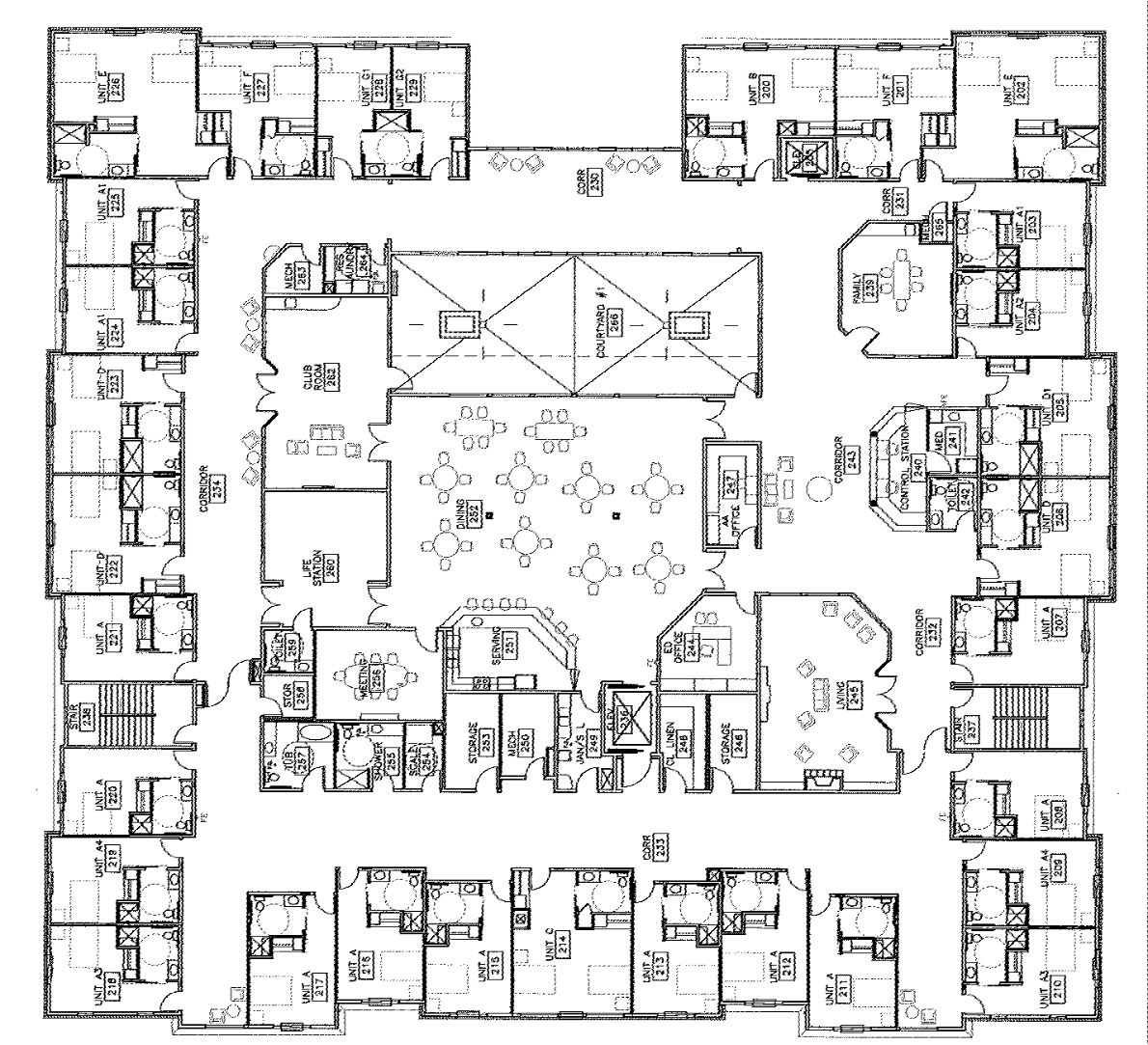 2nd Floor Plan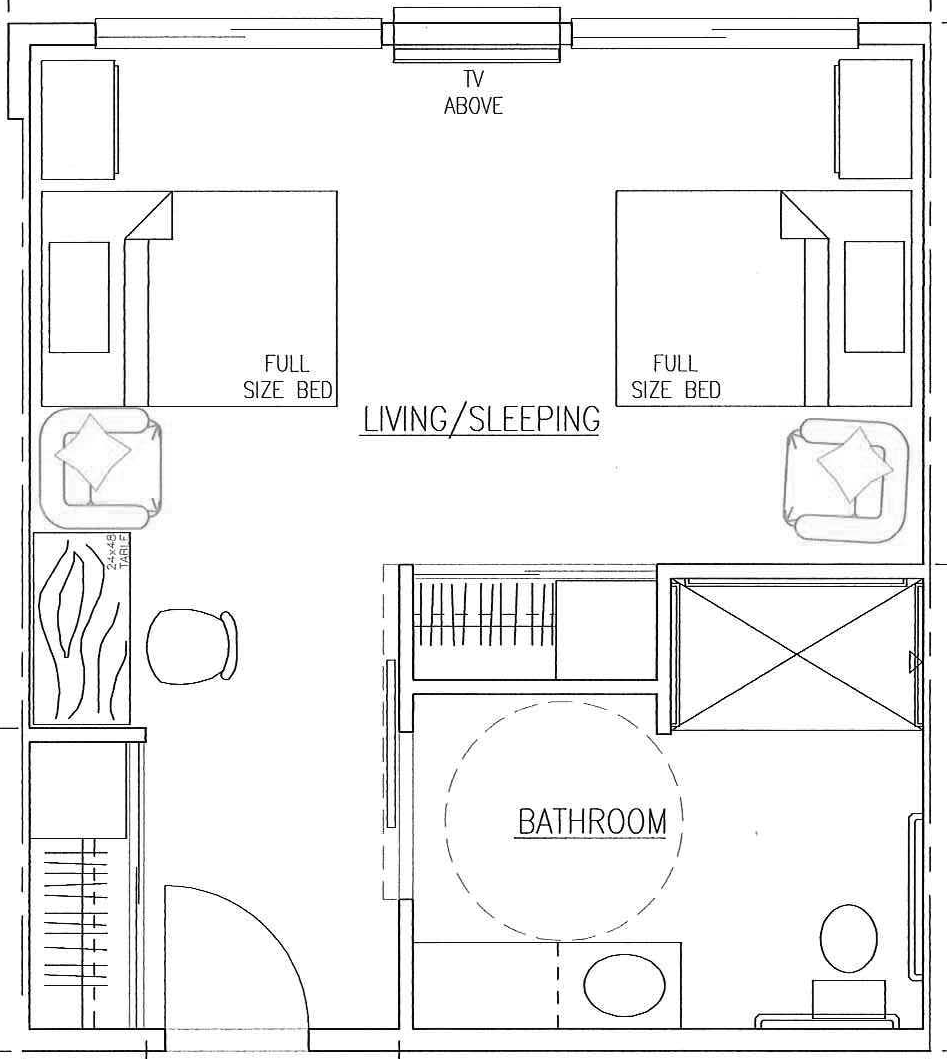 Companion Suite409 Square Feet Unit D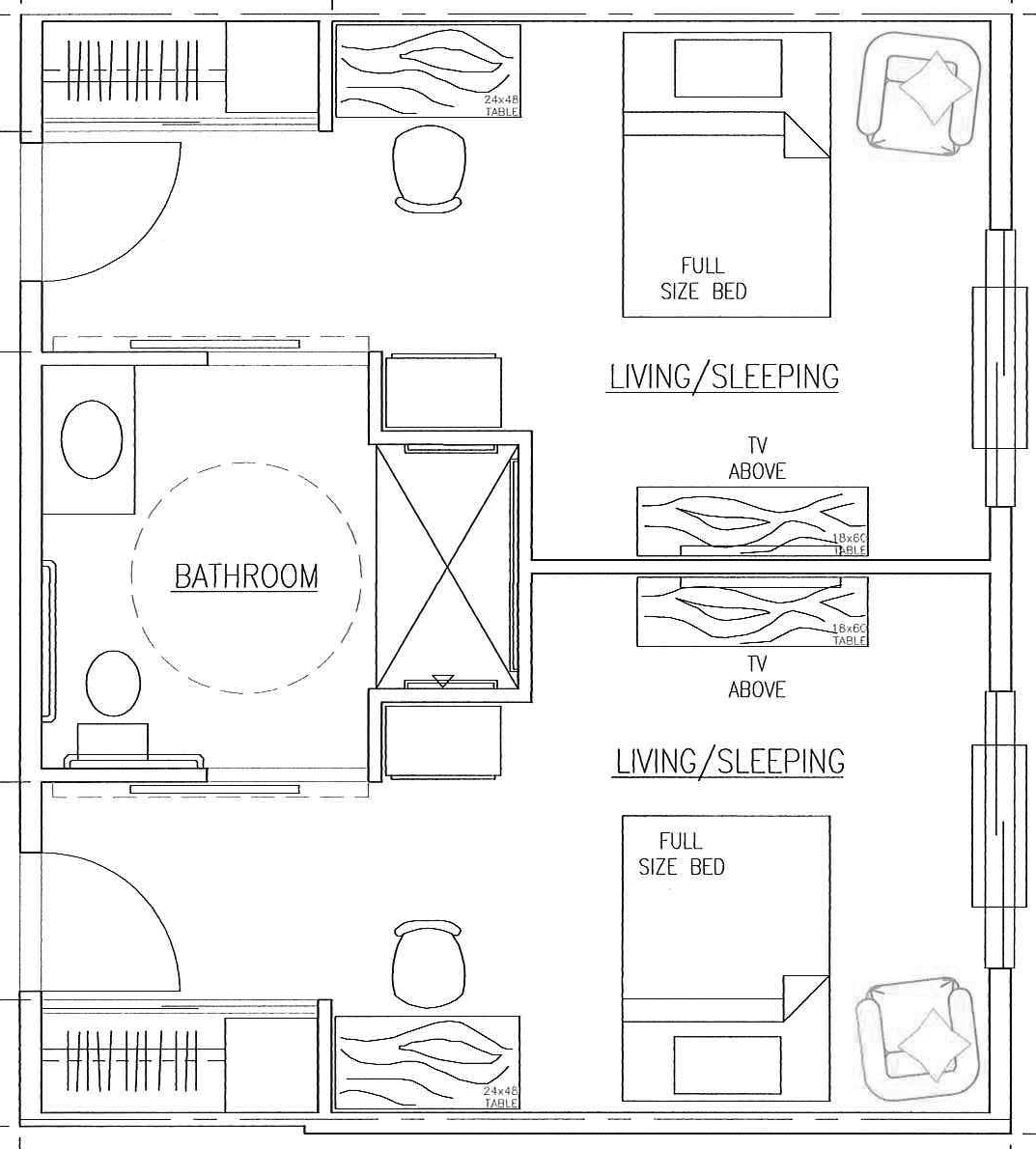 Neighbor Suite514 Square Feet Unit G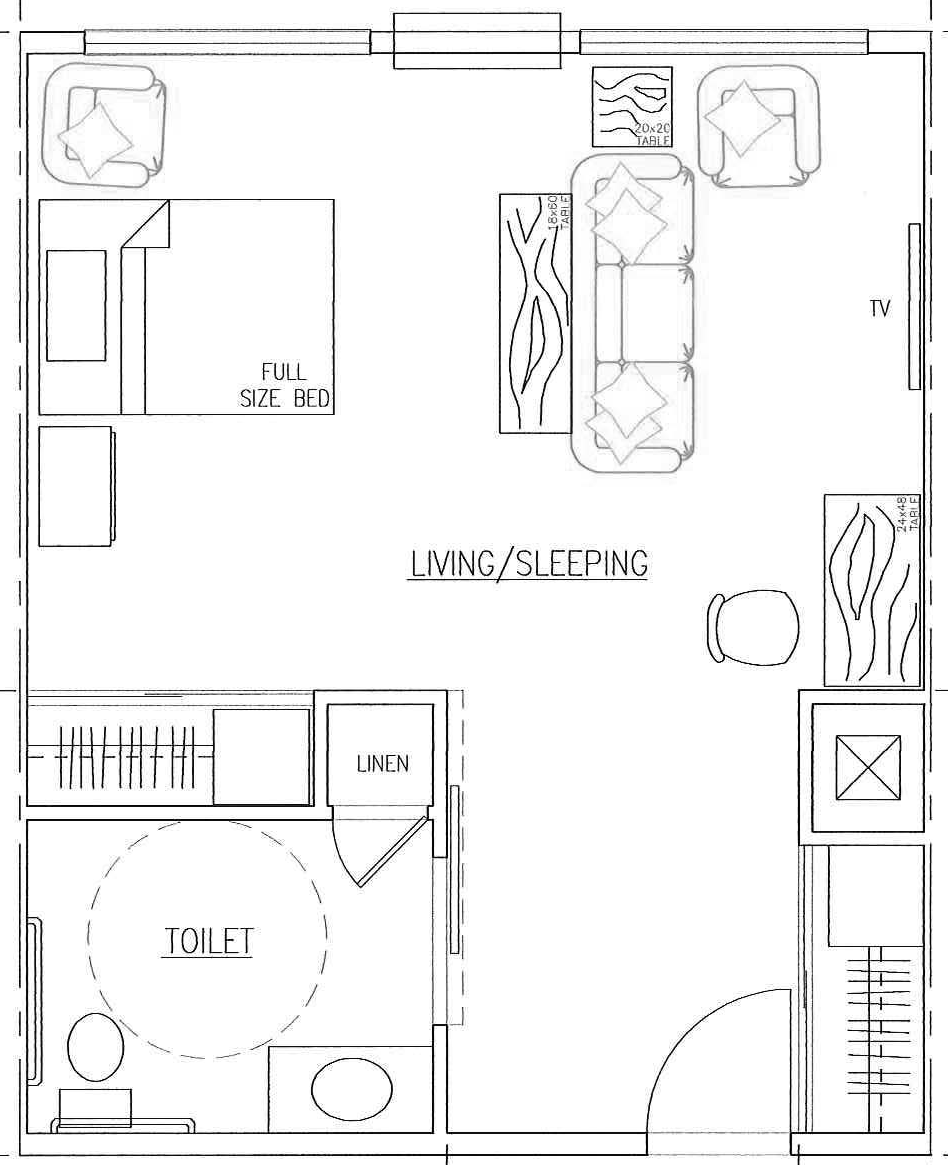 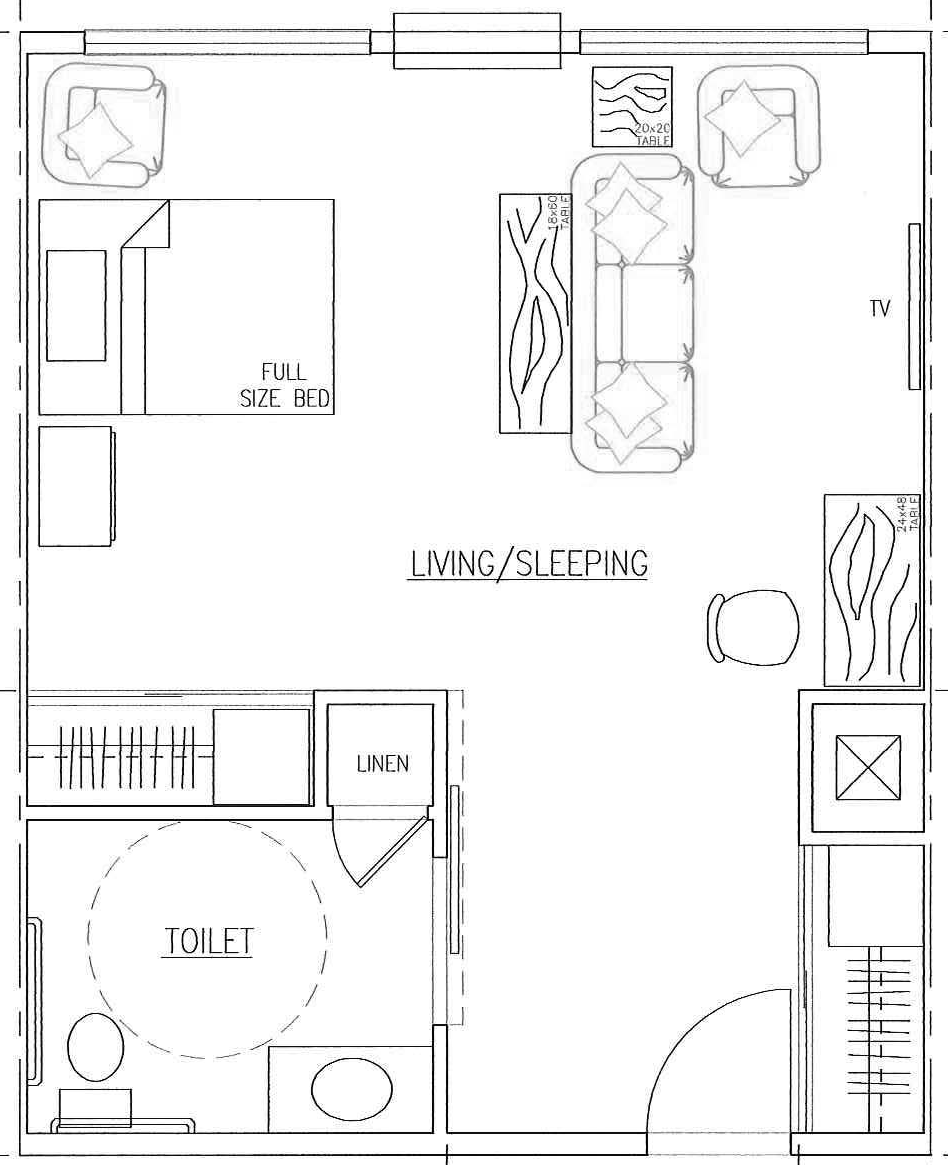 Private Suite448 Square Feet Unit C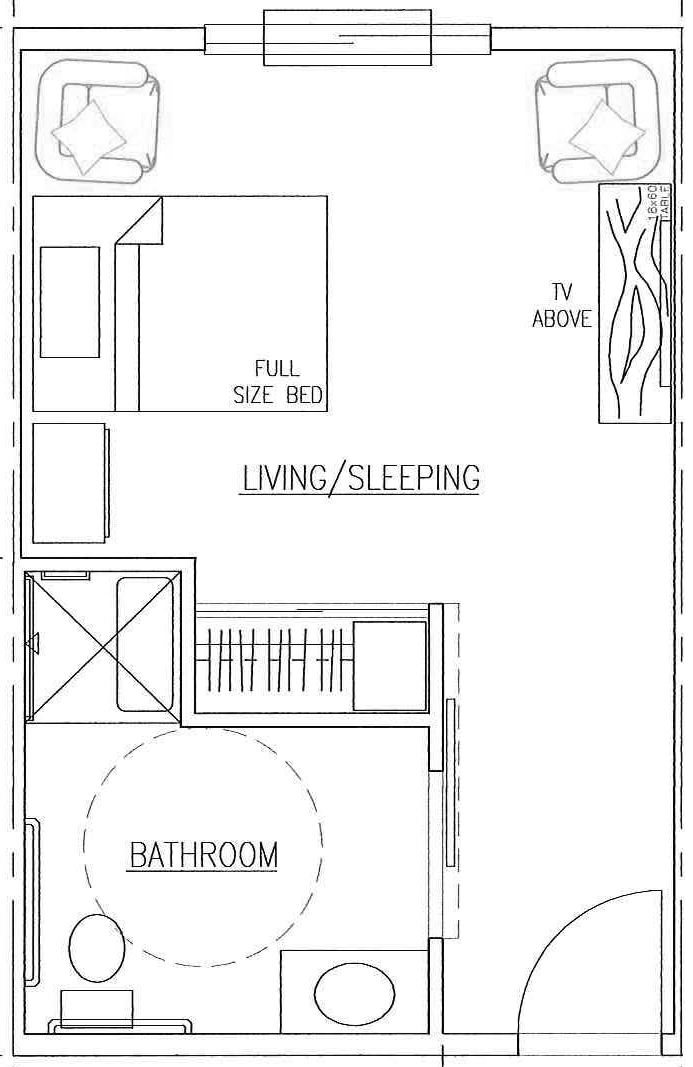 Private Suite301 Square Feet Unit A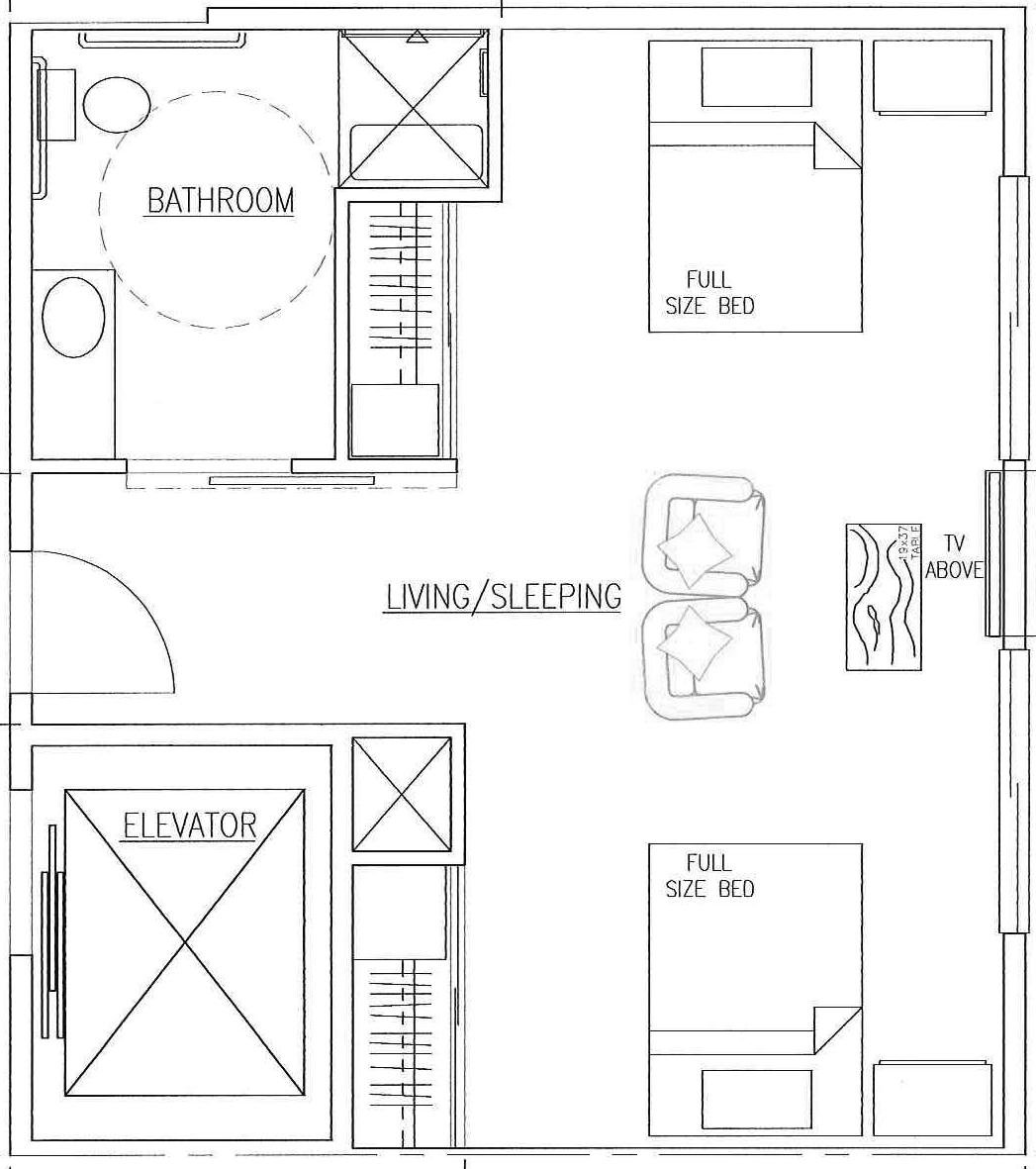 Companion Suite457 Square Feet Unit B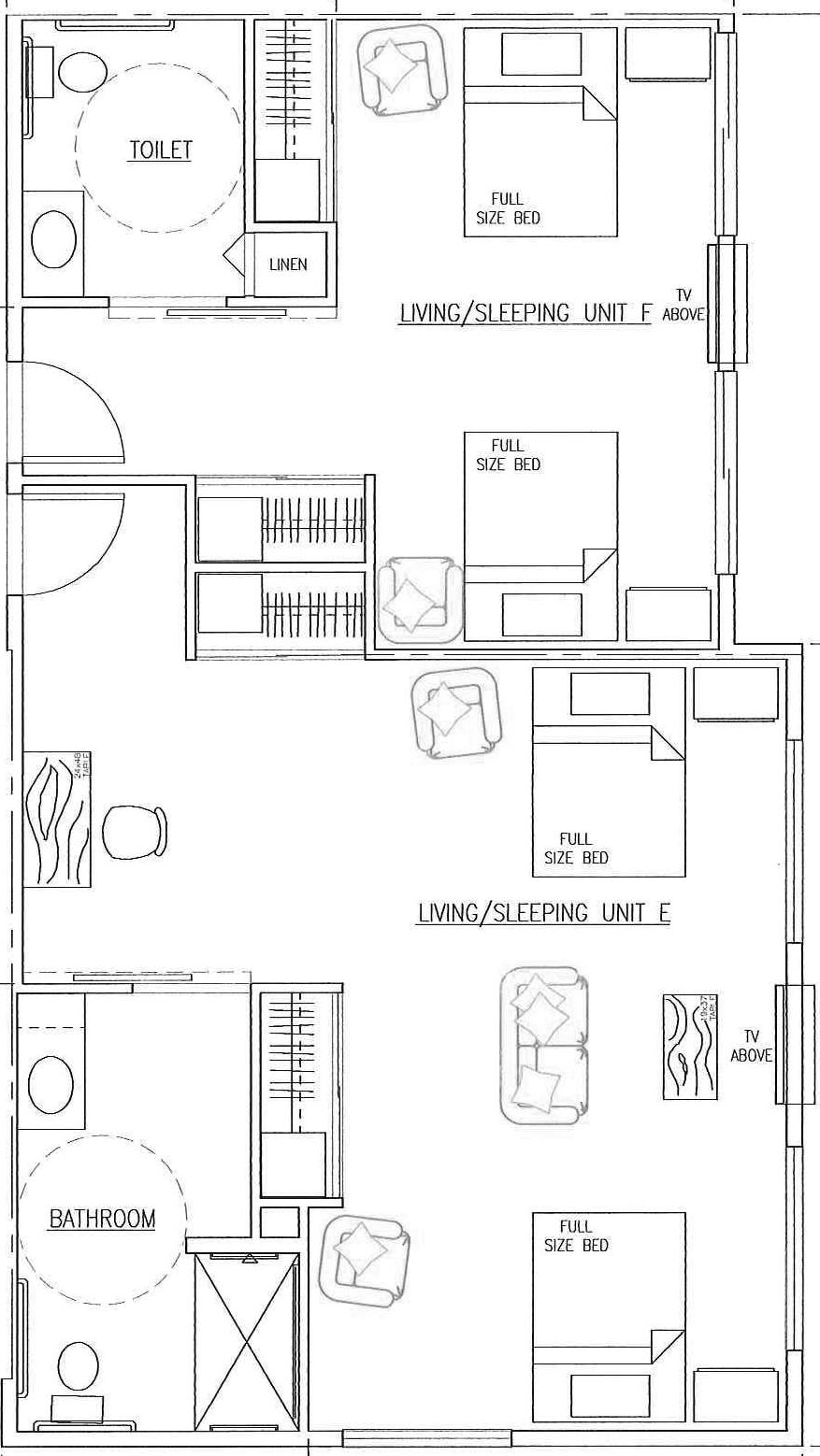 Companion  Suite  577 Square Foot Unit E  •  376 Square Foot Unit F